Publicado en Madrid el 09/08/2022 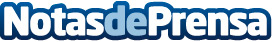 El artista Fernando Hervás vuelve a la batalla social con el ambicioso proyecto DE TEMPLO CARCEREM FIERI.El vanguardista Museo La Neomudéjar de Madrid presentará esta brutal exposición en 2024. Pintura, escultura, poesía, instalaciones de vídeo y sonoras formarán parte de una muestra en la que mujeres víctimas de violencia de género, su voz y sus experiencias serán las protagonistas
Datos de contacto:Fernando Hervás Canales653175080Nota de prensa publicada en: https://www.notasdeprensa.es/el-artista-fernando-hervas-vuelve-a-la-batalla Categorias: Nacional Artes Visuales Literatura Madrid http://www.notasdeprensa.es